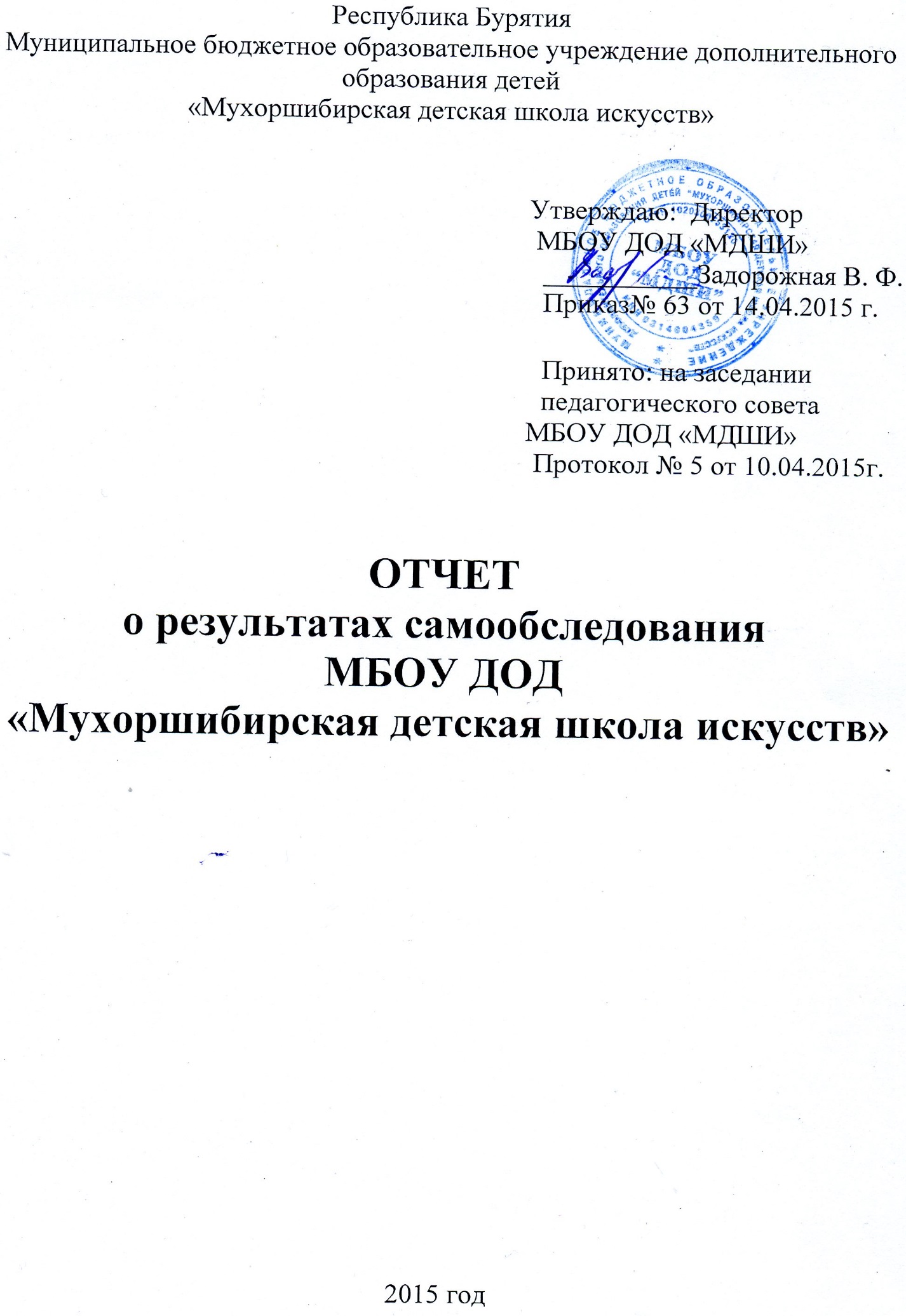 Приложение 5 к приказу от 07.04.2015 г. № 685«О проведении самообследования МБОУ ДОД «Мухоршибирская ДШИ», в связи с подготовкой к проверке Министерства образования и науки Республики Бурятия по соблюдению законодательства  в сфере образования, контроля качества образования»Показатели деятельности ДШИ                                      Содержание отчета1.Общие вопросы2.Организационно-правовое обеспечение МБОУ ДОД «Мухоршибирская детская школа искусств»3.Структура управления деятельности образовательной организации4.Анализ контингента обучающихся5.Кадровый состав образовательной организации6.Повышение квалификации, открытые уроки.7.Содержание образовательной деятельности8. Итоговая аттестация обучающихся9.Развитие потенциала10.Воспитательная система образовательного учреждения11.Формирование культуры здоровья и безопасного образа жизни обучающихся.12.Резервы для повышения качества учебно-воспитательного процесса в образовательном учреждении 13.Выводы.1.Общие вопросы:1.1 Общая характеристика образовательной организацииОтчёт (самообследование) муниципального бюджетного образовательного учреждения дополнительного образования детей «Мухоршибирская детская школа искусств» по состоянию на 1апреля 2014-2015г.Самообследование МБОУ ДОД «МДШИ» (далее Учреждение) проводится в соответствии с Порядком о проведении самообследования образовательной организации,утверждённого приказом Министерства образования и науки РФ от 14.06.2013г.№462 «Об утверждении Порядка проведения самообследования образовательной организации»  и приказом от10.12.2013г №1324 «Об утверждении показателей деятельности образовательной организации,подлежащей самообследованию»Целями проведения самообследования являются обеспечение доступности и открытости информации о деятельности организации,а также подготовка отчёта о результатах самообследования.Аналитическая часть.МБОУ ДОД «Мухоршибирская ДШИ» является муниципальным бюджетным образовательным учреждением. Цели: развитие мотивации личности к познанию и творчеству,реализация дополнительных образовательных программ и услуг в интересах личности,общества,государства и обеспечения благоприятных условий для эстетического воспитания и образования подрастающего поколения. Задачи: разработка и реализация на основе Федеральных государственных образовательных стандартов основных и дополнительных предпрофессиональных общеобразовательных программ в области искусств. Выявление одарённых детей в раннем возрасте,создание условий для их художественного образования и эстетическоговоспитания,приобретения ими знаний,умений,навыков в области выбранного вида искусств,опыта творческой деятельности и осуществления их подготовки к поступлению в образовательные учреждения,реализующие предпрофессиональные образовательные программы в области искусств.  1.2   Юридический адрес Учреждения,фактический адрес:671340 Бурятия,Мухоршибирский район,с.Мухоршибирь,ул.Доржиева, 28Телефон 8(301-43)21-592       ukitmuh@mail.ru 2.  Организационно-правовое обеспечение- Лицензия  №1974 от06.06.2013г. Приложение №1от 06.06.2013г. «Дополнительное образование детей и взрослых».- Устав учреждения- Утверждён приказом №25 от 23.11.2015г. Управлением культуры и туризма МО «Мухоршибирский район»- Изменения и дополнения в Устав Приказ № 15 от 16.06.2010г.- Изменения и дополнения в Устав Приказ №32 от 15.08.2012г. - Коллективный договор №386 от24.12 2014г.-Учредительный договор о взаимоотношениях МБОУ ДОД «Мухоршибирская детская школа искусств» и Учредителя- Управление культуры и туризма МО Мухоршибирский район. От 10.09.2012г.2.1Документы,на основании которых осуществляет свою деятельность Учреждение: «Школа искусств»в с. Мухоршибирь была открыта  01.09.1961 года распоряжением Мухоршибирской районной администрацией.   Свидетельство о постановке на Учёт ОГРН 1020300753120 от 22.11 1999г. серия 03 №001539853. ИНН/КПП 0314004359/031401001Свидетельство о внесении записи в Единый государственный реестр юридических лиц от 20.07.2010г. №001477622Свидетельство о внесении записи в единый государственный реестр юридических лиц от 30.08.2012г. №006115320Муниципальное бюджетное образовательное учреждение дополнительного образования детей «Мухоршибирская детская школа искусств»2.2 В МБОУ ДОД «Мухоршибирской детской школе искусств» разработаны и утверждены следующие нормативные документы,регламентирующие деятельность школы:1)положение о правилах приёма детей в МБОУ ДОД «МДШИ» в целях обучения по дополнительным предпрофессиональным общеобразовательным программам в области искусств;2)положение о порядке перевода, отчисления и восстановления обучающихся школы искусств;3)положение о порядке оформления возникновения и прекращения отношений между МБОУ ДОД «МДШИ» и обучающимися и их родителями (законными представителями);4)Положение о педагогическом Совете;5)положение о стимулирующих выплат педагогическим работникам;6)правила внутреннего распорядка для работников МБОУ ДОД «Мухоршибирская ДШИ»;7)правила внутреннего распорядка для обучающихся МБОУ ДОД «Мухоршибирская ДШИ»8)коллективный договор;9)учредительный договор;10)Устав;11)положение об аттестации педагогических работников в целях подтверждения соответствия занимаемым ими должностям.12) положение о промежуточной и итоговой аттестации обучающихся по дополнительным предпрофессиональным программам.2.3 На каких площадях ведётся образовательная деятельность (аренда):-Наименование собственника-Муниципальное образование «Мухоршибирский район»Вид права : (бессрочное) пользованиеТребования к зданию образовательного учреждения:-наличие заключений санитарно-эпидемиологической службы:№03.БЦ.03.110.М.001134.09.10 от  21.09.2010 г.-наличие заключения о соответствии объекта защиты обязательным требованиям пожарной безопасности: №31 о соответствии объекта защитыУчреждение находится в приспособленном здании.Общая площадь-125 кв.м.; Перечень учебных кабинетов:-3кабинета для индивидуальных занятий-1 кабинет для групповых занятий-Актовый залПрочие:-ГардеробнаяОбразовательный процесс оснащён техническими средствами обучения:-компьютер 1- кабинет хорового (сольного) пения-принтер-копировальная техника-1 ксерокс-телевизор-1-музыкальный центр-1Режим работы:-шестидневная рабочая неделя-занятия проводятся в одну смену-с 1час.45мин.до 19 час.-продолжительность урока-40мин.,пятиминутный перерыв.3.Структура управления деятельностью образовательной организации:       Школа относится к типу адаптивной, удовлетворяющей потребности и возможности        обучения всех детей села, а именно одарённых и детей со средними способностями.     УчредительУчреждения-Управление культуры и туризма МО «Мухоршибирский район»                                                         I                        Директор –педагогический совет                                                             I                        Педагогический коллектив-обучающиеся-родителиВ своей образовательной политике школа основывается на соблюдении следующих нормативных актах:Конституция РФФедеральный закон «Об образовании» РФ №273 от 29.12.2012г. Устав школы.4. Анализ контингента обучающихся:2.1Сохранность контингента обучающихся. Реализация различных форм обучения.Контингент обучающихся соответствует объёму (составу)оказываемой муниципальной услуге муниципального задания для учреждения. Движение обучающихся происходит по объективным причинам (переезд в другие территории, по состоянию здоровья, нехватка времени из-за насыщенности программ в общеобразовательной организации).Форма обучения-очнаяОбщий контингент- 49 человек.Приём по дополнительным предпрофессиональным  общеобразовательным  программам в области музыкального искусства (фортепиано)-2013г.- 6 человек; Реализуемая образовательная программа дополнительного образования детей художественно-эстетической направленности:-«Музыкальное исполнительство»: фортепиано, хоровое  (сольное) пение-«Фольклорное отделение»5.Кадровый состав образовательной организации:  В МБОУ ДОД «Мухоршибирской ДШИ» работает 4 человека, один из них - совместитель.Администрацией школы ведётся организационная работа по созданию сплочённого, высокопрофессионального педагогического коллектива.Организуя работу педагогического коллектива, администрация школы опирается на принципы и систему ценностей, способствующих созданию творческого коллектива  преподавателей:-достижение организационного эффекта за счёт совместной реализации целей и задач;-стимулирование роста профессионализма педагогического коллектива;-создание благоприятных условий для творческого развития и духовно-нравственного воспитания обучающихся.Одним из условий, определяющим уровень результативности в школе является профессионализм преподавателей, регулярно повышаюших свой профессиональный уровень за счёт курсов повышения квалификации. Стаж работы преподавателей от 15  до 30 лет.6. Курсы повышения квалификации:В 2014-15 учебном году  курсы повышения квалификации прошла Задорожная В.Ф. –«Актуальные вопросы развития системы образования в области культуры и искусств»В 2014 учебном году прошли аттестацию и подтвердили I  категорию Задорожная В.Ф. и Раднаева З.Ц.6.1Открытые уроки:Задорожная В.Ф. открытый урок «Задачи первых уроков и пути их решения», методическое занятие «Организация игрового аппарата пианиста»; Раднаева З.Ц. методическое занятие «Традиционные формы работы на начальном этапе обучения в классе «фортепиано»»Севостьянова С.И. открытый урок «Реконструкция обрядов», методическая работа на тему «Песенные традиции семейских Забайкалья».7.Содержание образовательной деятельности:6.1Организация учебного процесса в школе регламентируется учебными планами, годовым календарным учебным графиком промежуточной аттестации и расписанием занятий.Образовательный процесс оснащён программами следующих видов и уровней:-дополнительные образовательные программы художественно-эстетической направленности -5лет; 7лет освоения. -дополнительные предпрофессиональные общеобразовательные программы в областимузыкального искусства «Фортепиано» 8лет. В ходе освоения программ проводится промежуточная аттестация обучающихся (контрольные уроки, зачёты, академические концерты, отчётные концерты) и итоговая аттестация выпускников.Обучение проводится согласно программам, рекомендованным Министерством культуры РФ, по рабочим программам,  разработанным на основе типовых программ,  по программам, составленными преподавателями в соответствии с ФГТ. 6.2 В настоящее время в «МДШИ» ведётся подготовка обучающихся по следующим направлениям:Инструментальное исполнительство-фортепиано,-фольклорное отделение.6.3 Организация образовательного процесса в школе строится на педагогически обоснованном выборе режима, форм, методов, средств обучения соответствующих возрастным, индивидуальным и психологическим особенностям обучающихся.     Основной формой организации учебной работы в учреждении является индивидуальный урок, групповой урок, сводные занятия,  просмотры концертных номеров , концертная деятельность, самостоятельная домашняя работа.Контроль успеваемости обучающихся в «МДШИ» осуществляется по 5-ти балльной системе. Промежуточные оценки выставляются за четверть в дневник  обучающихся.Ежегодная промежуточная аттестация проводится в форме полугодовых, академических концертов, технических зачётов, контрольных уроков. Формы, порядок и сроки проведения ежегодной промежуточной аттестации регламентируются решением педагогического Совета.    Для проведения и оценки промежуточной и итоговой аттестации созданы в учреждении оценочные фонды (тесты, билеты, викторины).8. Итоговая аттестация выпускниковИтоговая аттестация выпускников проводится в установленные по графику сроки.Результат итоговой аттестации 2014г. по выпускникам:-фортепиано-1человек-100%9.Развитие потенциала «МДШИ»Показателем реализации образовательных программ является участие в конкурсах, фестивалях различного уровня. Участие обучающихся в районных, региональных, конкурсах, фестивалях даёт возможность определить уровень освоения обучающимися образовательных программ, расширить кругозор по предметной направленности, пережить ситуацию успеха, воспитать такие качества, как воля к победе ,чувство коллективизма, желание совершенствования исполнительского мастерства ,уверенности в себе.  УТР (учебно-творческая и концертно-исполнительская, выставочная, конкурсная  деятельность).10.Воспитательная система образовательного учрежденияВ МБОУ ДОД «Мухоршибирской  ДШИ» проводятся следующие виды учебных занятий и мероприятий по внеклассной работе:-Индивидуальные и групповые занятия обучающихся с преподавателем (уроки)-просветительские концерты, выступления, организуемые Школой для населения;-Межрайонный конкурс вокального искусства «Поющее детство»;-Литературно-музыкальная гостиная для родителей учащихся «Грустит романс»;-Выступления для воспитанников детских садов;В школе используются как традиционные, так и современные формы организации воспитательной работы: конкурсы, фестивали, концерты в целях воспитания чувств патриотизма, здорового образа жизни. 11.Формирование культуры здоровья и безопасного образа жизни обучающихся Соблюдение правил СанПиНа при составлении расписания, при организации режима работы школы.Обеспечение условий безопасности участников образовательного процесса-первоочередная задача администрации школы. В школе ежегодно проводится инструктаж с сотрудниками учреждения по пожарно-техническому минимуму.Установлена пожарная сигнализация.Противопожарные меры:1.Наличие огнетушителей2.Внутреннее водоснабжение3.Наличие плана эвакуации, соответствие их действующим нормативам4.Состояние путей эвакуации (не загромождение коридоров, выходов)5.Меры по противопожарной охране здания и помещений учебного заведения (сигнализация, вахтовая служба, сторожа).Меры по антитеррористической охране учебного заведения: 1.Дневная охрана (вахтёр) 2.Ночная охрана (сторож)12.Резервы для повышения качества учебно-воспитательного процесса, имеющиеся в образовательном учреждении. Педагогический коллектив на основе анализа и структурирования возникающих проблем умеет выстроить перспективы развития в соответствии с уровнем требований современного этапа развития общества.Школа предоставляет доступное, качественное образование, воспитание и развитие в безопасных условиях, адаптированных к возможностям и способностям каждого ребенка.Качество образовательных воздействий осуществляется за счет эффективного использования современных образовательных технологий.В школе силами педагогического коллектива создаются условия для самореализации ребенка в урочной и внеурочной деятельности, что подтверждается качеством и уровнем участия, фестивалях, конкурсах, смотрах различного уровня.13.Выводы:	1. МБОУ ДОД «Мухоршибирская детская школа искусств» соответствует типу – образовательное учреждение дополнительного образования детей и выполняет поставленные перед учреждением задачи:- организовать досуг детей и подростков;-предоставить разнообразные образовательные услуги, для получения профессионального начального образования по одному или нескольким видам искусства;-приобщать детей к искусству, воспитывать их эстетический вкус на лучших образцах советского, классического русского и зарубежного искусства;-проводить работу в тесном контакте с общеобразовательной школой, способствовать воспитанию всесторонне развитого подрастающего поколения;-подготавливать наиболее одаренных детей для поступления в соответствующие специальные учебные заведения;-формировать познавательную активность, умение приобретать и творчески применять полученные знания в содержательном досуге и в процессе активно;-самостоятельной работе,-адаптировать детей к жизни в обществе, формировать общую культуру;-помогать в профессиональном самоопределении.2. В Школе работает инициативный, профессиональный коллектив преподавателей, способный на качественном уровне выполнять поставленные задачи:-проводить учебные занятия в соответствии с требованиями, предъявляемыми к ведению образовательного процесса: грамотно, содержательно, интересно;-использовать современные методики, педагогические приемы, разнообразные учебные программы;3. В школе постоянно совершенствуется методическая работа:-ведется работа над разработкой учебных методических рефератов;-разрабатываются и совершенствуются учебные программы, учебная документация;с целью обмена педагогическим опытом преподаватели школы посещают мастер-классы ведущих преподавателей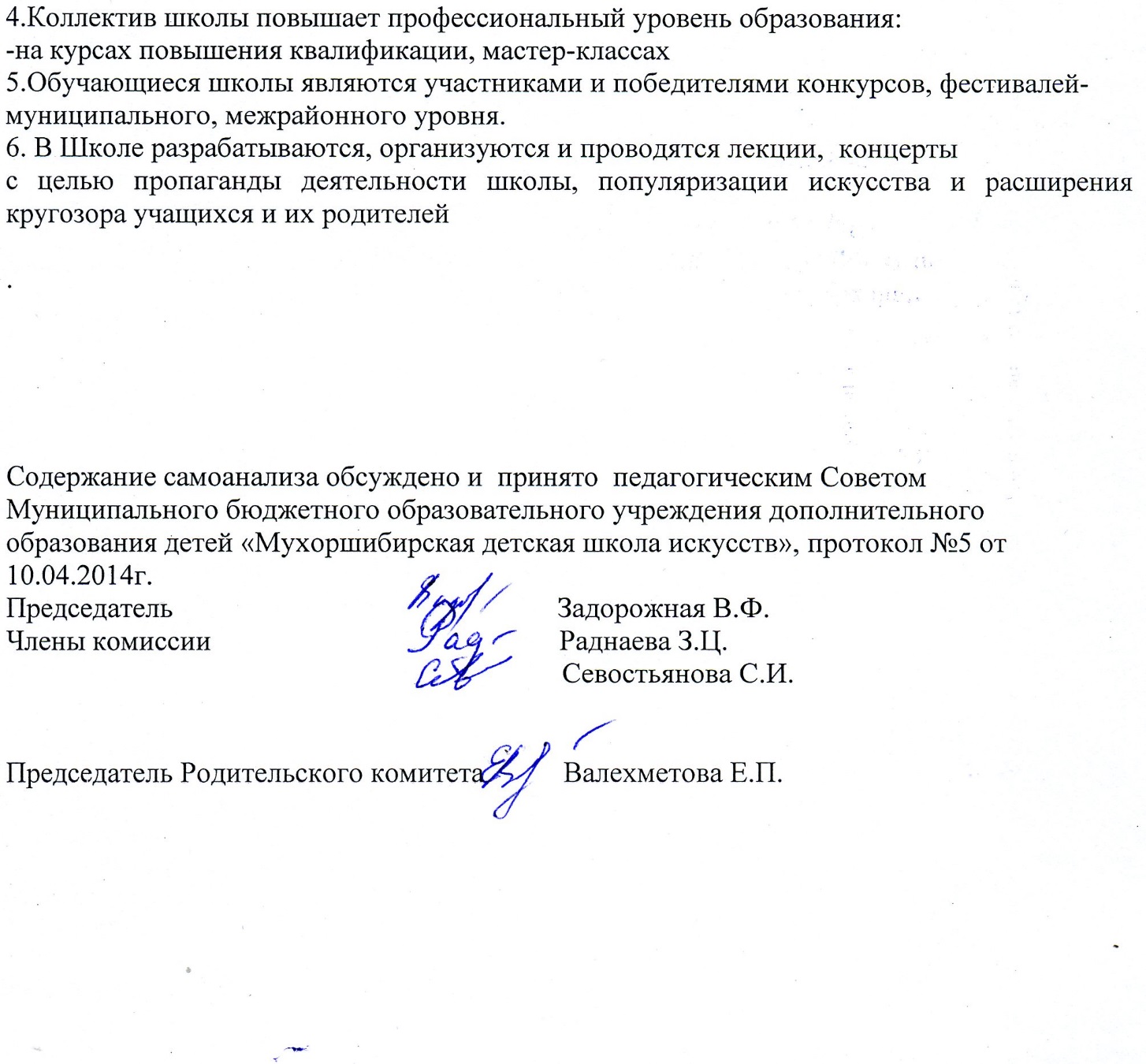 №Наименование показателяЕдиница измерения1231Подготовка кадров1.1Общий контингент 49 человек1.2Количество обучающихся, принятых за счет средств муниципального бюджета 49 человек1.3Доля целевого приема 100%1.4Общее количество реализуемых образовательных программ ДО100%1.5Доля групп обучающихся по дополнительным образовательным предпрофессиональным программам, в общем количестве реализуемых программ ДО12,2%1.6Доля программ дополнительного образования  (общеразвивающих или художественно-эстетической направленности) в общем количестве реализуемых дополнительных образовательных программ87,8%1.7Количество выпускников (все формы обучения)11.8Доля выпускников, сдавших ИА на «4» и «5»100%1.9Доля поступивших выпускников в профильные образовательные учреждения  в общем количестве выпускников100%2Кадровый потенциал2.1Общее количество педагогических работников:штатные работникисовместители4,8 человек12.2Доля штатных педагогических работников, имеющих высшую квалификационную категорию25%2.3Доля штатных педагогических работников, имеющих первую квалификационную категорию75%2.4Доля педагогических работников с учеными степенями (званиями), включая совместителей-2.5Доля педагогических работников с опытом деятельности в организациях соответствующей профессиональной сферы100%2.6Доля педагогических работников, прошедших повышение квалификации или стажировку за последние три года100%3Инфраструктура3.1Общая площадь125кв.м.3.2Доля учебных площадей (кабинеты, концертный, камерный, малый залы) в общей площади75%3.3Стоимость учебного оборудования 350 тыс. руб.3.4Доля учебного оборудования, приобретенного за последний год15%3.5Обеспеченность ПЭВМ не старше 5 лет на 1 обучающегося-3.6Обеспеченность пунктами питания -3.8Обеспеченность медицинским кабинетом-4Развитие потенциала ДШИ4.1Участие в инновационных проектах за отчетный год (федеральных, региональных целевых программах и инновационных площадках)-4.2Доля  победителей олимпиад,  творческих конкурсов федерального и международного уровней на 100 обучающихся за отчетный период-4.3Доля штатных педагогических работников - победителей профессиональных конкурсов, проводимых Министерством культуры , Минобрнауки  России и субъекта Российской Федерации-4.4Доля штатных педагогических работников, издавших учебные пособия, рекомендованные республиканскими или отраслевыми УМК-5Финансово-экономическая деятельность5.1Доля внебюджетных доходов в консолидированном бюджете ДШИ1,15.2Отношение средней заработной платы в ДШИ к средней заработной плате по экономике региона935.3 Доля расходов, направленных на творческие, проектные, экспериментальные  работы-5.4Доля внебюджетных расходов, направленных на развитие материальной базы0,1ДШИВыпуск 2014г.Выпуск 2014г.Отсев                     \    Приём2014г.Отсев                     \    Приём2014г.ДШИ4-5 (6) класс7 (8) классУчебный год2013-14гМБОУ ДОД«Мухоршибирская ДШИ»-1учащийся(2014)4человека(2014)7 человек(2014)КадрыВысшее образованиеСредне-специальноеВсегоПреподавателиШтат       Совмест-льШтатШтат           Совмест.3                   123                       1Форма деятельностиНаименование мероприятияОтделение принявшее участиеПреподавательЦель мероприятия (для плана)Результат мероприятия КонкурсыМежрайонный конкурс инструменталистов «Новые надежды»фортепианоЗадорожная В.Ф. Раднаева З.Ц.Совершенствование инструментального исполнительстваГрамоты за участиеКонкурсыМежрайонный фестиваль вокальной детской музыки «Поющее детство»солисты Фольклорная группаРусанова В. В., Севостьянова С.И.Совершенствование вокального мастерстваДиплом I степени, Диплом I степениКонкурсыРайонный детский фестиваль вокальной музыки «Хрустальный микрофон»3 солиста старшая вокальная группаРусанова В. В.Выявление одаренных детейДиплом I степениКонкурсыРайонный конкурс эстрадной песни «Наранай-Туяа»3 солистаРусанова В. В.Диплом I степениКультурно -просветительская деятельностьРождественский фестиваль «Вифлеемская звезда»солистыДень защитника Отечества20 февраля«Для наших мам»6 мартаКонцерт, посвященный Дню Победы9 маяКонцерты в детских садах22 апреля, 19 сентябряКонцерт, посвященный «Дню защиты детей»01 июняКонцерт, посвященный «Дню пожилого человека»01 октябряКонцерт, посвященный «Дню матери»01 декабря